Блок-схема для получения разрешения на строительство сроком 4 дня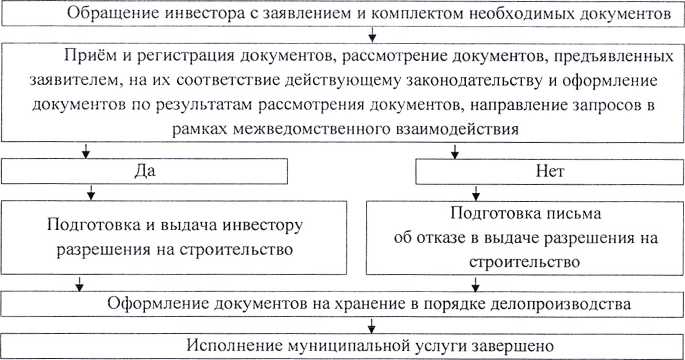 Блок-схема для получения разрешения на строительство сроком 28 дней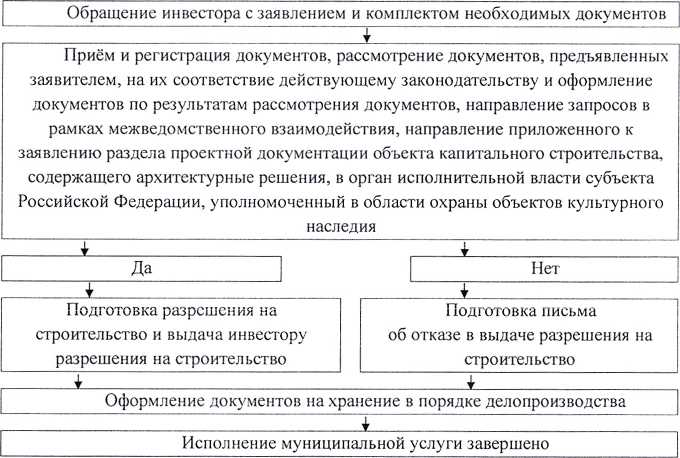 Блок-схема для получения решения о внесении изменений в разрешение на
строительство сроком 4 дня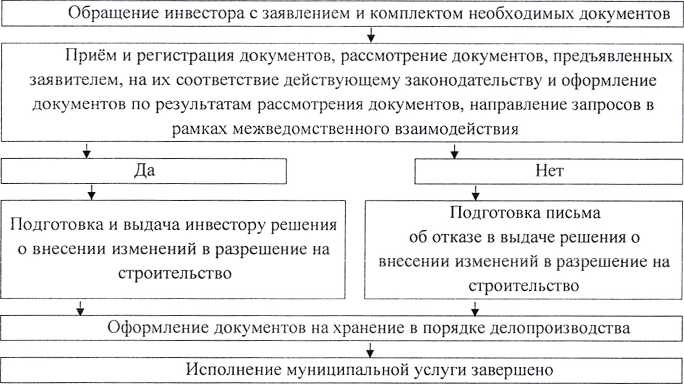 